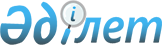 О внесении изменений в приказ Министра образования и науки Республики Казахстан от 13 марта 2012 года № 99 "Об утверждении Правил организации и проведения Президентской олимпиады по предметам естественно-математического цикла, республиканских олимпиад и конкурсов научных проектов по общеобразовательным предметам, республиканских конкурсов исполнителей и конкурсов профессионального мастерства"Приказ и.о. Министра образования и науки Республики Казахстан от 15 марта 2019 года № 114. Зарегистрирован в Министерстве юстиции Республики Казахстан 15 марта 2019 года № 18393      ПРИКАЗЫВАЮ:       1. Внести в приказ Министра образования и науки Республики Казахстан от 13 марта 2012 года № 99 "Об утверждении Правил организации и проведения Президентской олимпиады по предметам естественно - математического цикла, республиканских олимпиад и конкурсов научных проектов по общеобразовательным предметам, республиканских конкурсов исполнителей и конкурсов профессионального мастерства" (зарегистрирован в Реестре государственной регистрации нормативных правовых актов под № 7547, опубликован в Собрании актов центральных исполнительных и иных центральных государственных органов Республики Казахстан № 8, 2012 года (24 июля 2012 года)) следующие изменения:       в Правилах организации и проведения Президентской олимпиады по предметам естественно - математического цикла, утвержденных указанным приказом:       пункт 4 изложить в следующей редакции:      "4. Президентская олимпиада проводится ежегодно в три этапа:      1) первый (региональный) этап – с 1 сентября до 1 ноября;      2) второй (отборочный) этап – проводится в 2 тура:      1 тур (дистанционный) – до 15 ноября;       2 тур (творческий) – в день проведения дистанционного тура;       3) третий (республиканский) этап – до 30 ноября.      Участники второго (творческого) тура пишут на языке их обучения эссе в объеме не более 1 страницы в течение 45 минут.      Каждый участник Президентской олимпиады на всех этапах выполняет задания по четырем предметам: математика, физика, химия и биология на языке его обучения.";       пункт 6 изложить в следующей редакции:      "6. Региональный этап Президентской олимпиады проводится управлениями образования областей, городов Астана, Алматы и Шымкент, республиканскими организациями образования (далее – РОО), Автономной организацией образования "Назарбаев Интеллектуальные школы" (далее – АОО "НИШ"), Некоммерческим акционерным обществом "Республиканская физико-математическая школа" (далее – НАО "РФМШ").";       пункт 10 изложить в следующей редакции:      "10. По результатам регионального этапа на отборочный этап каждая область, города Астана, Алматы и Шымкент, АОО "НИШ" представляют команды в составе не более 20 человек (по каждому предмету не более 5-ти участников), РОО и НАО "РФМШ" - команды в составе не более 8 человек (по каждому предмету не более 2-х участников).";       в Правилах организации и проведения республиканских олимпиад по общеобразовательным предметам, утвержденных указанным приказом:       пункт 10 изложить в следующей редакции:        "10. Олимпиада проводится на протяжении учебного года в четыре этапа соответствующими органами управления образования по каждому общеобразовательному предмету среди учащихся 9-11 классов:       1) первый (школьный) этап проводится не позднее 30 ноября текущего учебного года в организациях среднего образования по заданиям, подготовленным органами управления образования района (города);      2) второй (районный/городской) этап проводится органами управления образования района (города) на районном или городском уровне;       3) третий (областной) этап проводится управлениями образования областей, городов Астана, Алматы и Шымкент, республиканскими организациями образования (далее – РОО), Автономной организацией образования "Назарбаев Интеллектуальные школы" (далее – АОО НИШ") и Некоммерческим акционерным обществом "Республиканская физико-математическая школа" (далее – НАО "РФМШ");       4) четвертый (республиканский) этап проводится с разделением предметов естественно-математического и общественно-гуманитарного направлений в разных регионах республики.      Работы участников на всех этапах Олимпиады предоставляются жюри заранее в зашифрованном и отсканированном виде.      Оценивание работ членами жюри обеспечивается в соответствии с критериями оценивания, разработанными оргкомитетами.      Результаты оценивания работ по итогам каждого этапа передаются оргкомитетам.";       пункт 11 исключить;        пункт 16 исключить;        пункт 19 изложить в следующей редакции:        "19. К четвертому этапу Олимпиады допускаются победители третьего этапа (в соответствии с результатами, не более двух участников по каждому предмету и классу) учащиеся 9-11 классов по предметам естественно-математического направления и учащиеся 10-11 классов по предметам общественно-гуманитарного направления, а также участники учебно-тренировочных сборов олимпийского резерва.       Каждый участник четвертого этапа Олимпиады обеспечивается отдельным рабочим местом, тетрадью и/или бумагой со штампом РНПЦ "Дарын" для выполнения заданий, текстом заданий на языке его обучения.       Результаты оценивания работ участников после окончания четвертого этапа Олимпиады размещаются на интернет-ресурсе РНПЦ "Дарын" и в местах проведения в течение 1 часа (60 минут).       После подведения итогов четвертого этапа Олимпиады отсканированные копии работ участников размещаются на интернет-ресурсе РНПЦ "Дарын" без указания фамилии, имени, отчества (при его наличии) участников.      Для обеспечения открытости и прозрачности четвертого этапа Олимпиады процесс его проведения обеспечивается системой видеонаблюдения для просмотра в режиме онлайн.";       пункт 21 изложить в следующей редакции:      "21. Команды областей, городов Астана, Алматы и Шымкент, АОО "НИШ", РОО и НАО "РФМШ", принимающие участие в четвертом этапе Олимпиады, сопровождаются специалистами, методистами, а также учителями, которые в ходе олимпиады участвуют в семинарах, дискуссиях по проблемам преподавания общеобразовательных дисциплин, обмениваются опытом работы по подготовке олимпийцев.";       пункт 26 изложить в следующей редакции:      "26. Координация работ второго и третьего этапов проводится в течение одного дня после завершения соответствующего этапа Олимпиады, республиканского этапа - в течение 5-ти часов после объявления результатов Олимпиады.";       в Правилах организации и проведения республиканских конкурсов научных проектов по общеобразовательным предметам, утвержденных указанным приказом:       пункты 13 и 14 изложить в следующей редакции:       "13. Научные конкурсы проводятся в четыре этапа:      1) первый этап (школьный, районный) – отделами образования;      2) второй этап (предотборочный) – управлениями образования областей, городов Астана, Алматы и Шымкент, республиканскими организациями образования (далее – РОО), Автомномной организацией образования "Назарбаев Интеллектуальные школы" (далее – АОО НИШ"), Некоммерческим акционерным обществом "Республиканская физико-математическая школа" (далее – НАО "РФМШ") в два тура:      первый тур – защита проектов;      второй тур – тестирование по программе углубленного изучения профилирующего предмета соответственно классу, языку обучения согласно перечню предметов, по которым проводятся республиканские конкурсы научных проектов по общеобразовательным предметам, указанным в приложении к настоящим Правилам.      Тесты, составленные методическим советом, включают 60 вопросов (120 баллов), на выполнение которых отводится 2 астрономических часа.      К третьему этапу допускаются участники второго тура предотборочного этапа, набравшие не менее 50% баллов от общего количества баллов тестирования. Для допуска командной работы на третий этап проходным баллом является среднеарифметическое количество баллов набранных авторами работы;      3) третий этап (отборочный) - РНПЦ "Дарын" по предметам естественно-математического направления и областными организациями образования по предметам общественно-гуманитарного направления (предварительная экспертиза).      К четвертому этапу Научного конкурса допускаются призеры третьего этапа, набравшие наибольшее количество баллов;       4) четвертый этап (республиканский) –– Республиканским оргкомитетом (защита проектов).       14. Сроки проведения первого и второго этапов Научного конкурса определяются приказом руководителей управлений образования областей, городов Астана, Алматы и Шымкент, РОО, АОО "НИШ" и НАО "РФМШ". Третий и четвертый этапы Научного конкурса проводятся в сроки, определенные приказом Министра образования и науки Республики Казахстан. Научный конкурс проводится согласно приложению к настоящим Правилам по перечню предметов, по которым проводятся республиканские конкурсы научных проектов по общеобразовательным предметам.";       пункт 18 исключить;       пункт 19 исключить.      2. Департаменту дошкольного и среднего образования Министерства образования и науки Республики Казахстан в установленном законодательством Республики Казахстан порядке обеспечить:      1) государственную регистрацию настоящего приказа в Министерстве юстиции Республики Казахстан;       2) в течение десяти календарных дней со дня государственной регистрации настоящего приказа направление его копии в бумажном и электронном виде на казахском и русском языках в Республиканское государственное предприятие на праве хозяйственного ведения "Республиканский центр правовой информации" для официального опубликования и включения в Эталонный контрольный банк нормативных правовых актов Республики Казахстан;      3) размещение настоящего приказа на интернет-ресурсе Министерства образования и науки Республики Казахстан после его официального опубликования;      4) в течение десяти рабочих дней после государственной регистрации настоящего приказа представление в Департамент юридической службы Министерства образования и науки Республики Казахстан сведений об исполнении мероприятий, предусмотренных подпунктами 1), 2) и 3) настоящего пункта.      3. Контроль за исполнением настоящего приказа возложить на вице-министра образования и науки Республики Казахстан Суханбердиеву Э.А.      4. Настоящий приказ вводится в действие со дня его первого официального опубликования.Правила
организации и проведения Президентской олимпиады
по предметам естественно-математического цикла      Сноска. Правила в редакции приказа Министра образования и науки РК от 08.08.2014 № 340 (вводится в действие по истечении десяти календарных дней после его первого официального опубликования).1. Общие положения      1. Правила проведения Президентской олимпиады по предметам естественно-математического цикла (далее – Президентская олимпиада) определяют цели и задачи Президентской олимпиады, организационно-методическое обеспечение, порядок проведения и финансирования, участия в Президентской олимпиаде и определения победителей.      2. Президентская олимпиада представляет собой ежегодное мероприятие и проводится Министерством образования и науки Республики Казахстан (далее – Министерство).      3. Цели и задачи Президентской олимпиады:      1) создание оптимальных условий для выявления одаренных учащихся по математике, физике, химии и биологии среди учащихся организаций среднего образования, их дальнейшего интеллектуального развития и профессиональной ориентации;      2) повышение интереса учащихся к изучению предметов естественно-математического направления, углубление теоретических знаний и умений;      3) содействие самореализации и саморазвитию личности.2. Порядок организации и проведения Президентской олимпиады      4. Президентская олимпиада проводится ежегодно в три этапа:      1) первый (региональный) этап – с 1 сентября до 1 ноября;      2) второй (отборочный) этап – проводится в 2 тура:      1 тур (дистанционный) – до 15 ноября;      2 тур (творческий) – в день проведения дистанционного тура;      3) третий (республиканский) этап – до 30 ноября.      Участники второго (творческого) тура пишут на языке их обучения эссе в объеме не более 1 страницы в течение 45 минут.      Каждый участник Президентской олимпиады на всех этапах выполняет задания по четырем предметам: математика, физика, химия и биология на языке его обучения.      Сноска. Пункт 4 в редакции приказа и.о. Министра образования и науки РК от 15.03.2019 № 114 (вводится в действие со дня его первого официального опубликования).
      5. Комплектами заданий для всех этапов Президентской олимпиады обеспечивает организация, координирующая работу с одаренными детьми, – Республиканский научно-практический центр "Дарын" (далее – РНПЦ "Дарын").      6. Региональный этап Президентской олимпиады проводится управлениями образования областей, городов Астана, Алматы и Шымкент, республиканскими организациями образования (далее – РОО), Автономной организацией образования "Назарбаев Интеллектуальные школы" (далее – АОО "НИШ"), Некоммерческим акционерным обществом "Республиканская физико-математическая школа" (далее – НАО "РФМШ").      Сноска. Пункт 6 в редакции приказа и.о. Министра образования и науки РК от 15.03.2019 № 114 (вводится в действие со дня его первого официального опубликования).
      7. Отборочный этап Президентской олимпиады проводится через сеть Интерактивной студии одновременно во всех регионах республики.      8. Отборочный и республиканский этапы Президентской олимпиады проводятся РНПЦ "Дарын" согласно приказа Министра образования и науки Республики Казахстан (далее - приказ Министра).3. Участники Президентской олимпиады      9. В Президентской олимпиаде принимают участие учащиеся 11 класса организаций образования республики, ранее не принимавшие участие в республиканских и международных предметных олимпиадах.      10. По результатам регионального этапа на отборочный этап каждая область, города Астана, Алматы и Шымкент, АОО "НИШ" представляют команды в составе не более 20 человек (по каждому предмету не более 5-ти участников), РОО и НАО "РФМШ" - команды в составе не более 8 человек (по каждому предмету не более 2-х участников).      Сноска. Пункт 10 в редакции приказа и.о. Министра образования и науки РК от 15.03.2019 № 114 (вводится в действие со дня его первого официального опубликования).
      11. По результатам 2-х туров отборочного этапа республиканским организационным комитетом (далее - оргкомитет) утверждаются списки участников республиканского этапа Президентской олимпиады.4. Организационный комитет и жюри Президентской олимпиады      12. Состав оргкомитета утверждается приказом Министра.      В состав оргкомитета входят представители Министерства, подведомственных организаций Министерства, органов управления образования, совета ректоров высших учебных заведений Республики Казахстан.      13. Функции оргкомитета:      1) осуществление организационно-методического обеспечения – непосредственного руководства подготовкой и проведением Президентской олимпиады;      2) утверждение состава жюри, академической группы Президентской олимпиады;      3) представление информации по итогам Президентской олимпиады Министру образования и науки Республики Казахстан.      14. Жюри Президентской олимпиады состоит из председателя, членов и секретаря. В состав жюри входят ученые ведущих отечественных и зарубежных высших учебных заведений, бывшие победители международных олимпиад.      15. Жюри Президентской олимпиады:      1) проводит проверку письменных работ участников Президентской олимпиады, оценивает их результаты;      2) представляет в оргкомитет предложения по награждению победителей и призеров;      3) проводит анализ выполненных заданий с участниками Президентской олимпиады.5. Награждение победителей и призеров      16. Всем участникам республиканского этапа вручаются сертификаты участника Президентской олимпиады по форме прилагаемой к настоящему приказу.      17. Победители и призеры Президентской олимпиады по каждому предмету награждаются дипломами Министерства. Количество победителей составляет 25 % от общего количества участников. Количество дипломов I, II и III степени на заключительном этапе Олимпиады определяется исходя из следующей пропорции: 50 % от количества победителей награждаются дипломами III степени, 30 % - дипломами II степени, 20 % - дипломами I степени.      Дипломы победителям выписываются по одному предмету (в соответствии с наибольшим количеством набранных ими баллов по определенному предмету).      Форма      Министерства образования и науки Республики Казахстан      Республиканский научно-практический центр "Дарын"      Сертификат      Выдано участнику Президентской олимпиады      по предметам естественно - математического цикла      (математика, физика, химия и биология)      ______________________________________      ______________________________________      Директор подпись фамилия      м.п.ПРАВИЛА
организации и проведения республиканских олимпиад
по общеобразовательным предметам
1. Общие положения      1. Правила организации и проведения республиканских олимпиад по общеобразовательным предметам (далее - Олимпиада) определяют порядок организации и проведения республиканской олимпиады, учащихся всех организаций образования, реализующих образовательные программы общего среднего образования по общеобразовательным предметам.      2. Целями и задачами Олимпиады являются: развитие творческих способностей, углубление теоретических знаний и практических умений, содействие самореализации личности, создание условий для выявления одаренных детей, отбор и подготовка обучающихся к участию в международных олимпиадах, повышение престижа образования в Республике Казахстан.      3. Для координации и осуществления организационной работы по подготовке и проведению Олимпиады на основании приказа Министерства утверждается состав Республиканского организационного комитета (далее – Республиканский оргкомитет). В состав Республиканского оргкомитета входят вице-министр образования и науки Республики Казахстан, являющийся председателем, руководители структурных подразделений и подведомственных организаций образования.      4. Республиканский оргкомитет Олимпиады:      1) контролирует проведение Олимпиад, установленных настоящим Правилом;      2) осуществляет руководство Олимпиадой;      3) формирует методические комиссии по предметам для обеспечения необходимого научно-методического уровня проведения Олимпиады;      4) вносит предложения Министру образования и науки Республики Казахстан или лицу, его заменяющего, по составу и количеству членов жюри Олимпиады;      5) анализирует и обобщает итоги Олимпиады;      6) публикует сборник материалов Олимпиады.      5. Для осуществления руководства первыми-третьими этапами олимпиады создаются школьные, районные, областные (городские) оргкомитеты. Их состав утверждается соответствующими органами управления образованием.      6. Методсовет олимпиады, утвержденный уполномоченным органом, в состав которого входят председатели предметных жюри:      1) разрабатывает окончательный вариант текста теоретических и экспериментальных заданий второго, третьего и четвертого этапов Олимпиады на казахском и русском языках;      2) разрабатывает методические рекомендации по проведению всех этапов Олимпиады;      3) определяет форму проведения этапов Олимпиады по каждому предмету, типы заданий и критерии оценок.      7. В состав предметного жюри республиканского этапа Олимпиады входят председатель и члены жюри. Количество членов жюри в зависимости от предмета составляет нечетное количество (не менее 5 человек).      Председатель и состав жюри республиканского этапа Олимпиады утверждаются Министерством по представлению Республиканского оргкомитета. Председатель и члены жюри республиканского этапа Олимпиады не могут входить в состав жюри предыдущих этапов Олимпиад.      В состав жюри могут быть включены преподаватели высших учебных заведений, методисты, опытные учителя и представители органов управления образованием, имеющие высокую квалификацию, а также победители республиканских и международных олимпиад. В состав жюри не входят учителя, чьи учащиеся участвуют на областном и республиканском этапах Олимпиады.      8. Председатели жюри республиканского этапа Олимпиады:      1) совместно с Методсоветом олимпиады разрабатывают и составляют окончательный вариант текста теоретических и экспериментальных заданий второго, третьего и четвертого этапов Олимпиады;      2) отвечают за научно-методический уровень предлагаемых заданий, корректность и соответствие их требованиям данного этапа Олимпиады, и аутентичный перевод заданий с русского языка на казахский язык;      3) лично отвечают за конфиденциальность заданий до проведения соответствующих этапов;      4) организуют работу предметного жюри по разработке регламентов предметных олимпиад (количество и направленность туров, протяженность каждого тура, перечень необходимого оборудования), предложений по критериям оценивания выполнения заданий.      9. Жюри Олимпиады:      1) утверждает критерии оценки выполнения заданий, проверяет и оценивает работы, знакомит участников с результатами проверки работ и авторскими решениями заданий третьего и четвертого этапов;      2) обсуждает спорные моменты в оценке работ участников и, в случае необходимости, вносит соответствующие коррективы;      3) определяет победителей и представляет их список в Министерство для утверждения;      4) проводит обсуждение и координацию выполненных заданий с участниками Олимпиады;      5) совместно с Республиканским оргкомитетом определяет состав участников учебно-тренировочных сборов и кандидатов для участия в международных олимпиадах.2. Порядок организации и проведения Олимпиады      10. Олимпиада проводится на протяжении учебного года в четыре этапа соответствующими органами управления образования по каждому общеобразовательному предмету среди учащихся 9-11 классов:      1) первый (школьный) этап проводится не позднее 30 ноября текущего учебного года в организациях среднего образования по заданиям, подготовленным органами управления образования района (города);      2) второй (районный/городской) этап проводится органами управления образования района (города) на районном или городском уровне;      3) третий (областной) этап проводится управлениями образования областей, городов Астана, Алматы и Шымкент, республиканскими организациями образования (далее – РОО), Автономной организацией образования "Назарбаев Интеллектуальные школы" (далее – АОО НИШ") и Некоммерческим акционерным обществом "Республиканская физико-математическая школа" (далее – НАО "РФМШ");      4) четвертый (республиканский) этап проводится с разделением предметов естественно-математического и общественно-гуманитарного направлений в разных регионах республики.      Работы участников на всех этапах Олимпиады предоставляются жюри заранее в зашифрованном и отсканированном виде.      Оценивание работ членами жюри обеспечивается в соответствии с критериями оценивания, разработанными оргкомитетами.      Результаты оценивания работ по итогам каждого этапа передаются оргкомитетам.      Сноска. Пункт 10 в редакции приказа и.о. Министра образования и науки РК от 15.03.2019 № 114 (вводится в действие со дня его первого официального опубликования).
      11. Исключен приказом и.о. Министра образования и науки РК от 15.03.2019 № 114 (вводится в действие со дня его первого официального опубликования).
      12. Сроки вторых, третьих, четвертых этапов и перечень Олимпиады ежегодно устанавливаются приказом Министерства образования и науки Республики Казахстан (далее – Министерство).      Задания на второй, третий и четвертый этапы Олимпиады подготавливаются республиканским методическим советом (далее – Методсовет олимпиады) по программам общего среднего образования и утверждаются Республиканским научно-практическим центром "Дарын" (далее – РНПЦ "Дарын").      13. За один месяц до проведения каждого этапа олимпиады областные, городов Астана и Алматы управления образования, АОО "НИШ" и РОО направляют заявки в РНПЦ "Дарын" с указанием количества участников по каждому предмету и классу по языкам обучения для подготовки материалов Олимпиады на каждого участника.      14. Задания всех четырех этапов оцениваются по параметрам и критериям в соответствии с методическими рекомендациями, утвержденными РНПЦ "Дарын".      15. На первом и втором этапах Олимпиады принимают участие учащиеся организаций образования по программам среднего и общего среднего образования.      16. Исключен приказом и.о. Министра образования и науки РК от 15.03.2019 № 114 (вводится в действие со дня его первого официального опубликования).
      17. На третьем этапе Олимпиады участвуют учащиеся общего среднего образования лучшие три участника, отобранные после второго этапа, для городов Астана и Алматы, для АОО "НИШ" и РОО – шесть участников.      18. Участники с соответствующим уровнем знаний допускаются к участию в Олимпиаде по программам старших классов.      19. К четвертому этапу Олимпиады допускаются победители третьего этапа (в соответствии с результатами, не более двух участников по каждому предмету и классу) учащиеся 9-11 классов по предметам естественно-математического направления и учащиеся 10-11 классов по предметам общественно-гуманитарного направления, а также участники учебно-тренировочных сборов олимпийского резерва.      Каждый участник четвертого этапа Олимпиады обеспечивается отдельным рабочим местом, тетрадью и/или бумагой со штампом РНПЦ "Дарын" для выполнения заданий, текстом заданий на языке его обучения.      Результаты оценивания работ участников после окончания четвертого этапа Олимпиады размещаются на интернет-ресурсе РНПЦ "Дарын" и в местах проведения в течение 1 часа (60 минут).      После подведения итогов четвертого этапа Олимпиады отсканированные копии работ участников размещаются на интернет-ресурсе РНПЦ "Дарын" без указания фамилии, имени, отчества (при его наличии) участников.      Для обеспечения открытости и прозрачности четвертого этапа Олимпиады процесс его проведения обеспечивается системой видеонаблюдения для просмотра в режиме онлайн.      Сноска. Пункт 19 в редакции приказа и.о. Министра образования и науки РК от 15.03.2019 № 114 (вводится в действие со дня его первого официального опубликования).
      20. Оргкомитетами третьего этапа до 25 февраля текущего учебного года подаются заявки в РНПЦ "Дарын" на участие соответствующих команд в республиканском этапе Олимпиады.      21. Команды областей, городов Астана, Алматы и Шымкент, АОО "НИШ", РОО и НАО "РФМШ", принимающие участие в четвертом этапе Олимпиады, сопровождаются специалистами, методистами, а также учителями, которые в ходе олимпиады участвуют в семинарах, дискуссиях по проблемам преподавания общеобразовательных дисциплин, обмениваются опытом работы по подготовке олимпийцев.      Сноска. Пункт 21 в редакции приказа и.о. Министра образования и науки РК от 15.03.2019 № 114 (вводится в действие со дня его первого официального опубликования).
      22. Руководитель команды обеспечивает безопасность участников Олимпиады в пути следования к месту проведения Олимпиады, во время ее проведения и обратного пути к месту жительства.      23. Для обеспечения максимальной объективности при оценивании работ после каждого этапа проводится обсуждение заданий со всеми участниками Олимпиады. После обсуждения заданий, по желанию участников, проводится координация работ. Цель координации - достижение полного взаимопонимания между участниками и членами жюри в оценивании работ.      24. Координация проводится председателем и членами жюри, оценивавшим рассматриваемые задания, непосредственно с участником олимпиады.      25. В случае несогласия с оценкой жюри, в сроки отведенные для координации, участник обращается к председателю оргкомитета, который создает комиссию из числа специалистов для решения данного вопроса.      26. Координация работ второго и третьего этапов проводится в течение одного дня после завершения соответствующего этапа Олимпиады, республиканского этапа - в течение 5-ти часов после объявления результатов Олимпиады.      Сноска. Пункт 26 в редакции приказа и.о. Министра образования и науки РК от 15.03.2019 № 114 (вводится в действие со дня его первого официального опубликования).
3. Заключительное положение      27. Призеры школьных, районных и областных (городских) Олимпиад награждаются дипломами, грамотами и призами местных представительных и исполнительных органов в области образования.      28. Количество победителей на четвертом этапе Олимпиады составляет 45 процентов от общего количества участников четвертого этапа Олимпиады по каждому предмету и классу.      Победители каждого этапа Олимпиады награждаются дипломами I, II и III степени. Количество дипломов I, II и III степени на республиканском этапе Олимпиады определяется исходя из следующей пропорции: 50 % от количества победителей награждаются дипломами III степени, 30 % - дипломами II степени, 20 % - дипломами I степени.      29. Количество призеров увеличивается по решению жюри в случае, если несколько участников набрали одинаковое количество баллов, соответствующее низшему уровню, необходимому для определения призовых мест.ПРАВИЛА
организации и проведения республиканских конкурсов
научных проектов по общеобразовательным предметам      Сноска. Правила в редакции приказа Министра образования и науки РК от 08.08.2014 № 340 (вводится в действие по истечении десяти календарных дней после его первого официального опубликования).1. Общие положения      1. Настоящие Правила организации и проведения республиканских конкурсов научных проектов по общеобразовательным предметам (далее - Научные конкурсы) определяют порядок организации и проведения Научных конкурсов.      2. Научные конкурсы Международных соревнований по науке и технике (Intel International Science Engineering Fair (далее – Іntel ISEF)) проводится ежегодно Министерством образования и науки Республики Казахстан (далее - Министерство).      3. Целями и задачами Научных конкурсов являются:      1) стимулирование научно-исследовательской и учебно-познавательной деятельности учащихся;      2) отбор и поддержка наиболее талантливых и одаренных юных исследователей;      3) содействие формированию интеллектуального потенциала Республики Казахстан.      4. Отборочные этапы Научных конкурсов проводятся в соответствии с требованиями Международных Правил (Intel ISEF) - Комитетом Научного Рецензирования (далее - КНР). КНР – является группой квалифицированных лиц, ответственных за оценку соответствия научных работ, сертификатов, планов научных исследований и экспонатов с правилами, законами и постановлениями на каждом этапе Научных конкурсов.      На всех этапах Научных конкурсов недопустим плагиат, фальсификация, использование или представление работ, ранее представленных в других конкурсах в качестве своей собственной.      5. КНР, рассматривает представленные работы, суммирует по критериям оценок, утвержденным республиканским организационным комитетом по организации и проведению Научных конкурсов, рецензирует каждый проект и определяет участников по общественно-гуманитарному направлению – областного этапа, по естественно-математическому направлению – республиканского этапа.      6. Жюри заключительного этапа Научных конкурсов утверждается вице- министром образования и науки Республики Казахстан.      7. На Научные конкурсы представляются работы:      1) освещающие факты, события, явления и отдельные, неизвестные ранее стороны в данной области науки;      2) представляющие конструкции аппаратов, моделей и приборов, вносящих новое в решение практических задач, содействующие совершенствованию школьных экспериментов, рационализации производственных процессов;      3) компьютерные модели и проекты с экономическо-юридическим обоснованием, направленные на решение социально-экономических проблем.      8. На Научные конкурсы не допускаются работы:      1) с использованием аппаратуры, доступ к которой не разрешен для несовершеннолетних, где имеются эксперименты с жестоким обращением с животными и в которых используются вредные для здоровья людей и животных вещества (токсичные, радиоактивные, неизученные биологически активные соединения, обладающие канцерогенным и мутагенным действиями; вещества патогенные или условно патогенные для человека и животных; микроорганизмы, вирусы, алкоголь, табак);      2) ранее представленные на республиканских конкурсах.      9. Требования к оформлению исследовательской работы:      1) текст работы должен быть отпечатан на компьютере и содержать:      титульный лист;      оглавление;      абстракт (аннотацию) на казахском или русском языке (в зависимости от того, на каком языке написана исследовательская работа), и на английском языке;      введение;      исследовательскую часть;      заключение;      список использованной литературы;      2) на титульном листе указываются:      полное наименование организации, где выполнена работа, город, школа;      фамилия, имя автора (соавтора), класс;      название работы;      направление, по которому подготовлена работа, секция;      фамилия, имя, отчество руководителя;      город (где проводится соревнование), год;      3) абстракт (аннотация) (не более 250 слов) должен отражать краткое содержание работы, включая:      цель исследования;      гипотезу;      этапы, процедуру исследования;      методику эксперимента;      новизну исследования и степень самостоятельности;      результаты работы и выводы;      области практического использования результатов;      4) во введении (не более 2-х страниц) приводятся: актуальность выбранной темы исследований, цель (задача) данной работы; кратко указываются методы решения поставленной задачи;      5) исследовательская часть работы (не более 20 страниц) должна состоять из отдельных глав (параграфов) и содержать:      аналитический обзор известных результатов по выбранной теме, позволяющий увидеть необходимость проведения данной работы и сформулировать ее цель (задачу);      описание методов решения поставленной задачи;      результаты работы и их обсуждение;      иллюстративный материал (чертежи, графики, фотографии, рисунки);      6) ссылки на использованную литературу следует давать в квадратных скобках. Нумерация должна быть последовательной, по мере появления ссылок в тексте;      7) заключение (не более 1 страницы) содержит основные результаты работы и сделанные на их основании выводы, рекомендации по использованию результатов работы в научных и практических целях;      8) использованная литература приводится в конце работы общим списком в следующем порядке:      фамилия и инициалы автора;      название статьи и журнала (для журнальных статей);      название журнала, книги;      место издания и издательство (для книг);      год издания, номер выпуска, страницы;      9) каждая работа должна сопровождаться отзывом руководителя, в котором отражается актуальность выбранной темы, личный вклад автора в работу, недостатки работы и рекомендации по дальнейшему использованию результатов;      10) к четвертому этапу рекомендуется подготовить демонстрационный материал (к докладу) для размещения на стенде размером не более 135х125 квадратных сантиметров.      10. Требования к оформлению стенда:      в верхней части стенда по горизонтали необходимо поместить абстракт, имя участника, возраст, название школы, села/города, области;      материалы стенда отражают содержание работы, оформляются эстетично, включают графики, фотографии, рисунки, диаграммы, которые пронумерованы, выводы;      при подготовке содержания основное внимание уделяется представлению результатов, полученных автором проекта.      11. Научный руководитель обеспечивает достоверность и корректность полученных результатов, что работа не содержит результатов, переписанных из дипломных работ, магистерских и кандидатских диссертаций, отчетов научных коллективов. Учащийся должен выполнить посильную работу, приобретая новые знания и навыки самостоятельной исследовательской деятельности.2. Порядок организации и проведения Научных конкурсов      12. Темы исследовательских работ регистрируются Республиканским научно-практическим центром "Дарын" (далее – РНПЦ "Дарын") не позднее 20 сентября соответствующего года для аффиляции зарегистрированных проектов в Intel ISEF (г. Вашингтон, США).      13. Научные конкурсы проводятся в четыре этапа:      1) первый этап (школьный, районный) – отделами образования;      2) второй этап (предотборочный) – управлениями образования областей, городов Астана, Алматы и Шымкент, республиканскими организациями образования (далее – РОО), Автомномной организацией образования "Назарбаев Интеллектуальные школы" (далее – АОО НИШ"), Некоммерческим акционерным обществом "Республиканская физико-математическая школа" (далее – НАО "РФМШ") в два тура:      первый тур – защита проектов;      второй тур – тестирование по программе углубленного изучения профилирующего предмета соответственно классу, языку обучения согласно перечню предметов, по которым проводятся республиканские конкурсы научных проектов по общеобразовательным предметам, указанным в приложении к настоящим Правилам.      Тесты, составленные методическим советом, включают 60 вопросов (120 баллов), на выполнение которых отводится 2 астрономических часа.      К третьему этапу допускаются участники второго тура предотборочного этапа, набравшие не менее 50% баллов от общего количества баллов тестирования. Для допуска командной работы на третий этап проходным баллом является среднеарифметическое количество баллов набранных авторами работы;      3) третий этап (отборочный) - РНПЦ "Дарын" по предметам естественно-математического направления и областными организациями образования по предметам общественно-гуманитарного направления (предварительная экспертиза).      К четвертому этапу Научного конкурса допускаются призеры третьего этапа, набравшие наибольшее количество баллов;      4) четвертый этап (республиканский) –– Республиканским оргкомитетом (защита проектов).      Сноска. Пункт 13 в редакции приказа и.о. Министра образования и науки РК от 15.03.2019 № 114 (вводится в действие со дня его первого официального опубликования).
      14. Сроки проведения первого и второго этапов Научного конкурса определяются приказом руководителей управлений образования областей, городов Астана, Алматы и Шымкент, РОО, АОО "НИШ" и НАО "РФМШ". Третий и четвертый этапы Научного конкурса проводятся в сроки, определенные приказом Министра образования и науки Республики Казахстан. Научный конкурс проводится согласно приложению к настоящим Правилам по перечню предметов, по которым проводятся республиканские конкурсы научных проектов по общеобразовательным предметам.      Сноска. Пункт 14 в редакции приказа и.о. Министра образования и науки РК от 15.03.2019 № 114 (вводится в действие со дня его первого официального опубликования).
      15. На первом этапе принимают участие учащиеся 9-11 классов, по представлению научных обществ учащихся или научного руководителя.      Исследовательскую работу выполняют не более двух учащихся.      16. На втором этапе принимают участие победители первого этапа, которые представляют работы с отзывом научного руководителя и сопроводительными документами (заявка, отчет школы, журналы исследований).      17. При подведении итогов третьего этапа баллы за тестирование и баллы, полученные при защите проекта, суммируются согласно пункту 5 настоящих Правил.      18. Исключен приказом и.о. Министра образования и науки РК от 15.03.2019 № 114 (вводится в действие со дня его первого официального опубликования).
      19. Исключен приказом и.о. Министра образования и науки РК от 15.03.2019 № 114 (вводится в действие со дня его первого официального опубликования).
      20. Четвертый этап - защита исследовательской работы и представление стендового материала, оформленных согласно требованиям пункта 8 настоящих Правил. Во время защиты работы автору (соавтору) работы предоставляется 10-15 минут для доклада.3. Награждение победителей Научных конкурсов      21. Победители областного этапа Научных конкурсов награждаются дипломами I, II и III степени.      22. Количество победителей на республиканском этапе составляет 45 процентов от общего количества участников республиканского этапа Научных конкурсов.      Победители республиканского этапа Научных конкурсов награждаются дипломами I, II и III степени. Количество дипломов I, II и III степени определяется исходя из следующей пропорции: 50% от количества победителей награждаются дипломами III степени, 30% - дипломами II степени, 20% - дипломами I степени.      23. Количество победителей республиканского этапа увеличивается по решению жюри в случае, если несколько участников набрали одинаковое количество баллов, соответствующее низшему уровню, необходимому для определения призовых мест.Перечень предметов, по которым проводятся республиканские
конкурсы научных проектов по общеобразовательным предметамПРАВИЛА
организации и проведения республиканских конкурсов исполнителей
1. Общие положения      1. Настоящие Правила организации и проведения республиканских конкурсов исполнителей (далее - Правила) разработаны в соответствии с Законом Республики Казахстан "Об образовании" и устанавливают порядок организации проведения Республиканских конкурсов исполнителей среди студентов организаций технического и профессионального, послесреднего образования (далее – организации образования).      2. Республиканские конкурсы исполнителей (далее - конкурсы) проводятся Министерством образования и науки Республики Казахстан среди студентов организации образования (далее - участник) в целях повышения профессиональной подготовки обучающихся, выявления наиболее одаренных исполнителей, их творческого роста и пропаганды музыкального искусства Казахстана.      3. Основными задачами конкурсов являются развитие творческих способностей обучающейся молодежи, совершенствование и развитие музыкального образования в Республике Казахстан, отбор и внедрение новых эффективных методик обучения исполнителей, стимулирование творческой деятельности педагогов организаций образования.      Сноска. Пункт 3 в редакции приказа Министра образования и науки РК от 07.04.2020 № 132 (вводится в действие по истечении десяти календарных дней после дня его первого официального опубликования).
      4. Конкурсы проводятся по специальностям "Инструментальное исполнительство и музыкальное искусство эстрады", "Пение", "Теория музыки" с чередованием направлений специализаций согласно приложению 1 к настоящим Правилам.      5. К участию в конкурсах допускаются участники, подготовившие к исполнению конкурсную программу и получившие рекомендации педагогического совета организации образования.      6. Организации образования представляют к участию в конкурсах не более двух участников по каждой номинации.      7. По специальности "Теория музыки" к конкурсам также допускаются студенты по другим музыкальным специальностям.      8. Организация для сопровождения участников определяет и направляет концертмейстеров и одного преподавателя.      9. Заявки на участие в конкурсах принимаются в сроки, указанные организационным комитетом (далее - оргкомитет) Министерства образования и науки Республики Казахстан, только в отпечатанном виде на государственном и русском языках по форме согласно приложению 2 к настоящим Правилам.      К заявке прилагаются следующие документы:      1) копия свидетельства о рождении (или копия удостоверения личности);      2) одна фотография размером 10х15см;      3) рекомендация педагогического совета организаций технического и профессионального, послесреднего образования;      4) программа участника конкурса по турам.      10. Составы оргкомитета и жюри конкурсов утверждаются приказом Министра образования и науки Республики Казахстан.      11. Оргкомитет определяет место проведения конкурса, представляет конкурсные материалы и вносит их на утверждение Министру образования и науки Республики Казахстан.      12. Жюри оценивает конкурсные выступления участников, после завершения конкурсных заданий сообщает результаты. Решение жюри окончательное и пересмотру не подлежит.      13. Решения конкурсной комиссии принимаются открытым голосованием простым большинством голосов при наличии на заседании конкурсной комиссии не менее 2/3 состава комиссии. При равном количестве голосов голос председателя является решающим.      14. Член жюри не принимает участие в голосовании и обсуждении по кандидатуре участников, обучающихся у него в настоящее время. При равенстве голосов, голос председателя является решающим.      15. Жюри дает оценку мастерству участников конкурсов, присуждает первое, второе и третье места, награждает их дипломами и ценными подарками.2. Порядок организации и проведения конкурсов      16. Для определения музыкальных произведений, исполняемых участниками, составляется Программа конкурса, утверждаемая приказом Министра образования и науки Республики Казахстан. Конкурсы проводятся в соответствии с Программой. Очередность выступления участников устанавливается жеребьевкой, проводимой оргкомитетом перед 1 туром, и сохраняется до конца конкурсов.      17. По специальностям "Инструментальное исполнительство и музыкальное искусство эстрады", "Пение" каждый тур конкурса оценивается по 25-бальной системе оценок по следующим параметрам:      яркость музыкального дарования - 5 баллов;      техника исполнения (чистота, грамотность, фразировка) - 5 баллов;      стилевая интерпретация произведения - 5 баллов;      артистичность - 5 баллов;      индивидуальность - 5 баллов.      Ко второму туру допускаются участники, набравшие в совокупности не менее 18 баллов.      К третьему туру допускаются участники по каждому инструменту (голосу), набравшие в совокупности не менее 21 балла по указанным параметрам.      18. Изменения в программах, представленных участниками, не допускаются. Все произведения исполняются наизусть. Каждое произведение может быть исполнено только один раз.      19. По специальности "Теория музыки" конкурсы проводятся в 3 тура, разные по форме и содержанию.      1) Конкурс по специализации "сольфеджио и гармония" включает 2 задания - одно по "сольфеджио", второе по "гармонии". Участники принимают участие во всех турах до конца.      1 тур - письменная работа;      2 тур - устный ответ;      3 тур - слуховой анализ и игра.      Каждое задание оценивается по 10-бальной системе оценок по следующим параметрам:      Первый тур подразделяется на два раздела:      диктант по сольфеджио;      задачи по гармонии;      Диктант по сольфеджио оценивается по следующим параметрам:      грамотная и правильная запись диктанта;      время записи.      Дополнительный балл получает участник, пожелавший повторить диктант по памяти.      Задачи по гармонии оцениваются по следующим параметрам:      грамотная функциональность;      интересный фонизм;      безупречное голосоведение.      Дополнительный балл получает участник, решивший задачу по гармонии.      Второй тур состоит из двух разделов - чтение с листа и секвенция.      Чтение с листа определяется по следующим параметрам:      грамотное исполнение мелодии;      выразительное пение.      Дополнительный балл получает участник, сделавший аккомпанемент.      Секвенция определяется по следующим параметрам:      грамотное исполнение;      выбор шага и направления;      музыкальность.      Дополнительный балл получает участник за исполнение второй секвенции из предложенных двух.      Третий тур состоит из двух разделов - слуховой анализ и игра периода.      Слуховой анализ определяется по следующим параметрам:      определение на слух тонального плана;      потактовое аккордовое содержание музыкального материала.      Дополнительный балл получает участник, сделавший слуховой анализ по памяти (без предварительной записи).      Игра периода оценивается по следующим параметрам:      Грамотное голосование с продуманными неакордовыми звуками (максимальные баллы - игра периода с заданным началом и тональным планом - 5; собственное начало по тональному плану - 4; домашняя заготовка - 3);      Стилистическая ровность.      Дополнительный балл получает участник, сделавший жанровую обработку периода.      2) Конкурс по специализации "Музыкальная литература" состоит из трех туров:      вступительное слово к концерту;      викторина;      коллоквиум и игра музыкальных тем.      Первый тур "Вступительное слово к концерту" состоит из двух разделов:      письменное оформление вступительного слова к концерту (90 минут);      устное выступление участников (5-7 минут).      Разделы первого тура оцениваются по 10-бальной системе.      Письменное оформление вступительного слова к концерту оценивается по следующим параметрам:      полнота изложения;      логика изложения;      стиль изложения.      Устное выступление оценивается по следующим параметрам:      культура речи;      техника речи;      артистичность.      Второй тур "Викторина" состоит из 20 номеров. Время прослушивания одного номера - 1 минута, оформление номера - 1 минута.      Второй тур оценивается по 20-бальной системе по следующим параметрам:      количество угаданных номеров;      полнота ответа (композитор, произведение, действие, часть, тональность).      Третий тур "Коллоквиум и игра музыкальных тем" состоит из двух разделов:      коллоквиум (устные ответы на 10 вопросов в виде собеседования);      игра музыкальных тем. Список должен содержать не менее 100 номеров. Участник должен сыграть 10 тем.      Каждый раздел третьего тура оценивается по 10-бальной системе.      Коллоквиум оценивается по следующим параметрам:      полнота владения материала;      культура речи.      Игра музыкальных тем оценивается по следующим параметрам:      качество исполнения (правильность исполнения, грамотность);      музыкальность исполнения.      Максимальная сумма баллов за конкурсные задания по специальности "Теория музыки" равна - 60.3. Подведение итогов конкурсов      20. Участникам конкурсов по специальности "Инструментальное исполнительство" при наборе соответствующих баллов присваиваются нижеследующие места:      1 место и звание лауреата - не менее 24-25 баллов;      2 место и звание лауреата - не менее 22-23 баллов;      3 место и звание лауреата - не менее 20-21 баллов.      Участникам конкурсов, набравшим не менее 18 баллов, присваивается звание дипломанта.      21. Участникам конкурсов по специальности "Теория музыки" присуждаются:      1 место и звание лауреата - не менее 57-60 баллов;      2 место и звание лауреата - не менее 54-56 баллов;      3 место и звание лауреата - не менее 51-53 баллов.      Участникам конкурса, набравшим 48-50 баллов присуждается звание дипломанта.      22. Все лауреаты по желанию принимают участие в заключительном концерте, организуемом оргкомитетом.Последовательность направлений специализаций конкурса
исполнителей      ФормаЗАЯВКА      Специальность ______________________________________________________      Специализация ______________________________________________________      ФИО участника ______________________________________________________      ____________________________________________________________________      Пол ________________________________________________________________      Дата и место рождения ______________________________________________      ____________________________________________________________________      Название учебного заведения, курс __________________________________      ____________________________________________________________________      ____________________________________________________________________      ФИО педагога _______________________________________________________      ФИО концертмейстера ________________________________________________      ____________________________________________________________________      ФИО сопровождающего лица ___________________________________________      ____________________________________________________________________      Домашний адрес _____________________________________________________      ____________________________________________________________________      Номер телефона, факса, код _________________________________________      Дата заполнения заявки _____________________________________________      Подпись ____________________________________________________________      ФИО руководителя учебного заведения ________________________________      ____________________________________________________________________      МП ПодписьПравила
организации и проведения республиканских конкурсов профессионального мастерства      Сноска. Правила в редакции приказа Министра образования и науки РК от 16.08.2017 № 411 (вводится в действие по истечении десяти календарных дней после дня его первого официального опубликования).Глава 1. Общие положения      1. Настоящие Правила организации и проведения республиканских конкурсов профессионального мастерства (далее – Правила) определяют порядок организации и проведения республиканского конкурса профессионального мастерства (далее – конкурс).      2. В настоящих Правилах используются следующие понятия:      1) социальные партнеры – работодатели и спонсоры конкурса, оказывающие прямое содействие в организации конкурса;      2) техническое описание компетенции - документ, определяющий название компетенции, последовательность проведения соревновательной части, критерии оценки конкурсных заданий конкурсантов, отраслевые требования охраны труда и техники безопасности, материалы и оборудование;      3) Competition Information System, CIS (Компетишн Информэйшн Систем, СИС) – информационная система оценки конкурсантов конкурса (далее - ИСО).Глава 2. Порядок организации и проведения республиканского конкурса профессионального мастерства      3. Для организации и проведения конкурса Министерством образования и науки Республики Казахстан создаҰтся организационный комитет конкурса (далее – Оргкомитет). Состав Оргкомитета утверждается приказом Министра образования и науки Республики Казахстан (далее – Министр).      В состав Оргкомитета конкурса входят представители Министерства образования и науки Республики Казахстан (далее - Министерство), подведомственных организаций Министерства, управления образования областей, городов Астана, Алматы, представители объединений работодателей соответствующих сфер деятельности и работодатели.      4. Оргкомитет подает в республиканские периодические издания и на интернет-ресурсе Министерства объявление о времени, дате и месте проведения конкурса, сроках начала и окончания приема заявок.      5. На конкурсе принимают участие победители регионального конкурса (далее - конкурсант), проводимого управлениями образования областей, городов Астана и Алматы.      Конкурсант представляет в Оргкомитет следующие документы:      1) заявку на участие в конкурсе по форме согласно приложению 1 к настоящим Правилам;      2) копию протокола заседания конкурсной комиссии регионального уровня по форме согласно приложению 2 к настоящим Правилам;      3) копию документа, удостоверяющего личность;      4) 4 фотографии размером 3х4 сантиметра;      5) характеристику – рекомендацию от направляющей организации технического и профессионального образования;      6) медицинскую справку 086/У по форме, утвержденной приказом и.о. Министра здравоохранения Республики Казахстан от 23 ноября 2010 года № 907 "Об утверждении форм первичной медицинской документации организаций здравоохранения" (зарегистрирован в Реестре государственной регистрации нормативных правовых актов под № 6697).      6. Оргкомитет проверяет полноту представленных документов, указанных в пункте 5 настоящих Правил. К участию допускаются конкурсанты, подавшие полный пакет документов.      В случае предоставления неполного пакета документов, указанных в пункте 5 настоящих Правил, документы возвращаются в течение 1 (одного) рабочего дня со дня их поступления.      Оргкомитет после дня завершения срока подачи документов, указанного в объявлении, в течение 5 (пяти) рабочих дней формирует список конкурсантов.      7. Конкурс состоит из 1 (одного) этапа.      8. Для разработки конкурсных заданий и критериев их оценки, критериев застройки площадок создается экспертный совет, утвержденный приказом Министра.      Экспертный совет формируется из числа представителей социальных партнеров, мастеров производственного обучения организаций технического и профессионального, послесреднего образования.      9. Оргкомитет осуществляет подготовку (застройку) помещений и конкурсных мест не позднее 3 (трех) календарных дней до начала проведения конкурса и за 1 (один) день до начала конкурса обеспечивает конкурсантов расходными материалами, инструментами, оборудованием.      10. За 1 (один) час до начала конкурса экспертный совет знакомит конкурсантов с критериями оценки конкурсного задания, утвержденными Оргкомитетом, передает им конкурсные задания, инструктаж по охране труда и технике безопасности.      11. Для оценки представленных документов, предусмотренных пунктом 5 настоящих Правил, и результатов выполнения конкурсных заданий приказом Министра создается конкурсная комиссия. В состав конкурсной комиссии входят председатель и члены конкурсной комиссии в количестве не менее 3 (трех) экспертов по определенной специальности. Количество членов конкурсной комиссии составляет нечетное количество. Секретарь конкурсной комиссии ведет протокол заседания конкурсной комиссии и не является членом конкурсной комиссии.      12. По завершению выполнения конкурсных заданий члены экспертного совета представляют в конкурсную комиссию заключение (в произвольной форме) о выполнении конкурсантами конкурсных заданий (далее - заключение).      13. Члены конкурсной комиссии на основе представленных заключений экспертов оценивают конкурсантов в соответствии с техническими описаниями компетенций с использованием ИСО.      14. Победители конкурса по каждой специальности, с присуждением первого, второго и третьего мест определяются решением конкурсной комиссии, оформляемым протоколом заседания конкурсной комиссии в произвольной форме. Победители награждаются дипломами.Заявка
на участие в конкурсе
__________________________________________________________________
(наименование области, городов Астана и Алматы)      Члены экспертного совета конкурса, проводимого на региональном уровне:      ______________________________
Ф.И.О. (при его наличии)      ______________________________
(подпись)      Председатель организационного комитета:      ______________________________
Ф.И.О. (при его наличии)      ______________________________
(подпись)      Дата ____________20___ г.Протокол
заседания конкурсной комиссии регионального уровня
_______________________________________________________
(наименование области, городов Астана и Алматы)      Специальность_____________________________________________
                                    (наименование)      Присутствовали:      Члены экспертного совета (Ф.И.О. (при его наличии), должность, место работы):
__________________________________________________________________________
__________________________________________________________________________      члены конкурсной комиссии (Ф.И.О. (при его наличии) должность, место работы):
____________________________________________________________________________________________________________________________________________________      1. В конкурсе приняли участие ___ человек      2. По результатам подсчета баллов, выставленных членами конкурсной комиссии, призовые места присуждаются      Подписи:      Члены экспертного совета: ______________________________
                                    Ф.И.О. (при его наличии)      ______________________________
                  (подпись)      Члены конкурсной комиссии: ______________________________
                                    Ф.И.О. (при его наличии)      ______________________________
                  (подпись)      Дата ____________20___ г.      Исполняющий обязанности
Министра образования и науки
Республики Казахстан Э. СуханбердиеваПриложение 1
к приказу Министра образования
и науки Республики Казахстан
от 13 марта 2012 года № 99Приложение
к Правилам организации и проведения
Президентской олимпиады по предметам
естественно-математического циклаПриложение 2
к приказу Министра образования
и науки Республики Казахстан
от 13 марта 2012 года № 99Приложение 3
к приказу Министра образования
и науки Республики Казахстан
от 13 марта 2012 года № 99Приложение
к Правилам организации и проведения
республиканских конкурсов научных
проектов по общеобразовательным предметамНаправлениеПредмет1. ФизикаФизика2. ТехникаФизика3. Науки о Земле и космосеФизика4. МатематикаМатематика5. Прикладная математикаМатематика6. ИнформатикаМатематика, Информатика7. ЭкономикаМатематика, География8. БиологияБиология9. ХимияХимия10. Охрана окружающей среды и здоровья человекаБиология11. ИсторияВсемирная история, История Казахстана12. Человек и обществоВсемирная история, Человек. Общество. Право13. КраеведениеГеография, История Казахстана14. ЛитератураКазахская литература и русская литература15. ЭтнокультуроведениеКазахская литература и русская литература, Всемирная история, История Казахстана16. ЯзыкознаниеКазахский, русский, английский, немецкий и французский языкиСкачатьПриложение 4
к приказу Министра образования
и науки Республики Казахстан
от 13 марта 2012 года № 99Приложение 1
к Правилам организации и
проведения Республиканских
конкурсов исполнителей1-ый год проведения конкурса2-ой год проведения конкурсаИнструментальное исполнительство имузыкальное искусство эстрады":Инструментальное исполнительство имузыкальное искусство эстрады":1) деревянно-духовые инструменты(флейта, гобой, кларнет, фагот,саксофон-альт, саксофон-тенор);1) фортепиано;2) медные духовые инструменты(валторна, труба, тромбон, туба),ударные инструменты;2) скрипка, альт, виолончель,контрабас.3) казахские народные инструменты(домбра, шертер, кобыз,кыл-кобыз);"Пение" по голосам:1) сопрано;2) меццо сопрано;3) тенор;4) баритон;5) бас.4) русские народные инструменты(баян, аккордеон, гитара,домра-прима, домра-бас)."Теория музыки" с чередованием:1) музыкальная литература(первый год);2) гармония и сольфеджио(второй год).СкачатьПриложение 2
к Правилам организации и
проведения Республиканских
конкурсов исполнителейПриложение 5
к приказу Министра образования
и науки Республики Казахстан
от 13 марта 2012 года № 99Приложение 1
к Правилам организации и
проведения республиканских
конкурсов профессионального
мастерстваФормаФ.И.О. (при его наличии) конкурсантаДата рожденияНаименование организацииДолжность (для работающих)СпециальностьКонтактная информация (адрес, телефон, е-мейл)Руководитель организацииСкачатьПриложение 2
к Правилам организации и
проведения республиканских
конкурсов профессионального
мастерстваФормаФ.И.О. (при его наличии) конкурсантаНаименование организацииКоличество набранных балловСкачатьМестоФ.И.О. (при его наличии) конкурсантаКоличество набранных балловIIIIIIСкачать